О  внесении изменений в постановление администрации  муниципального района Пестравский  Самарской  «Об утверждении положения  о комиссии  администрации  муниципального района Пестравский  по соблюдению требований  к служебному поведению  муниципальных служащих и урегулированию конфликта интересов» от 19.06.2012г. №620В целях приведения муниципального нормативного правого акта в соответствие с Федеральным законом от 25.12.2008 N273-ФЗ "О противодействии коррупции", руководствуясь статьями 41, 43 Устава муниципального района Пестравский, администрация муниципального района Пестравский ПОСТАНОВЛЯЕТ:Внести в приложение №1 к постановлению администрации  муниципального района Пестравский  Самарской  «Об утверждении положения  о комиссии  администрации  муниципального района Пестравский  по соблюдению требований  к служебному поведению  муниципальных служащих и урегулированию конфликта интересов» от 19.06.2012г. №620 следующие изменения:пункт 1.5. изложить в следующей редакции:"1.5. В настоящем Положении понятие конфликта интересов и личной заинтересованности используются в значении, определенном Федеральным законом от 25.12.2008 N273-ФЗ "О противодействии коррупции".В постановлении администрации муниципального района  Пестравский от12.11.14 №1029 "О внесении изменений в постановление администрации муниципального района Пестравский от 29.04.10 №430 "О предоставлении гражданами, претендующими на замещение должностей муниципальной службы, и муниципальными служащими сведений о доходах, об имуществе и обязательствах имущественного характера" и постановление администрации муниципального района Пестравский от 19.06.12 №620 "Об утверждении положения о комиссии администрации муниципального района Пестравский по соблюдению требований к служебному поведению муниципальных служащих и урегулированию конфликта интересов" слова "- в пункте 1.5.:в абзаце 1 после слова "заинтересованность" дополнить словами"(прямая или косвенная)"; в абзаце 2 слова "и дети супругов" заменить словами ",  дети супругови супруги детей"; " исключить.Опубликовать настоящее постановление в районной газете "Степь" и разместить на официальном Интернет-сайте муниципального района Пестравский.Контроль за исполнением данного постановления возложить на заместителя Главы муниципального района Пестравский по вопросам общественной безопасности, правопорядка и противодействия коррупции В.А.Семдянова.Глава муниципального района Пестравский                                                                                     А.П.Любаев О.В. Сапрыкин 2-24-78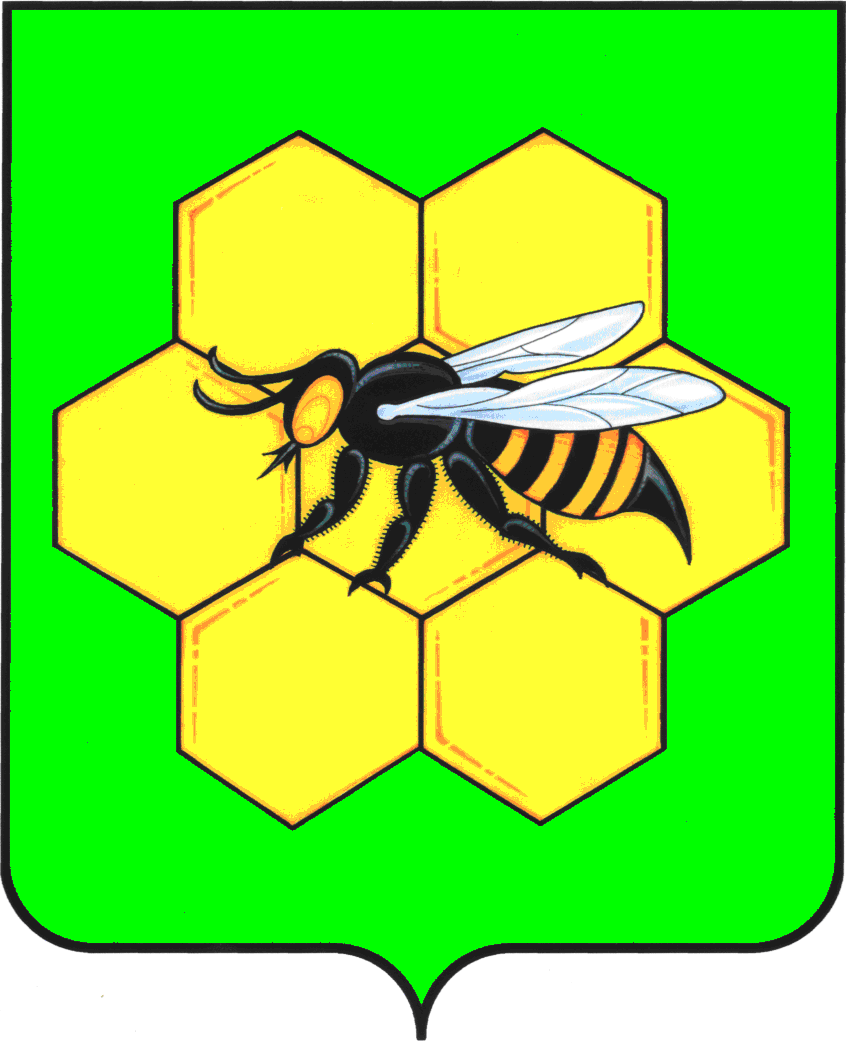 АДМИНИСТРАЦИЯМУНИЦИПАЛЬНОГО РАЙОНА ПЕСТРАВСКИЙСАМАРСКОЙ ОБЛАСТИПОСТАНОВЛЕНИЕот____________________№___________